Приложение: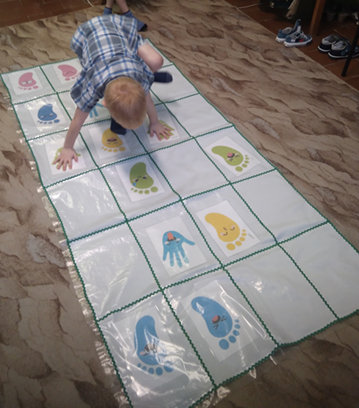 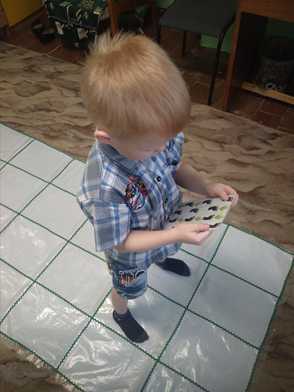 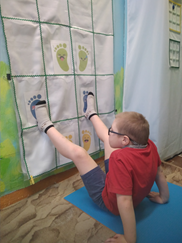 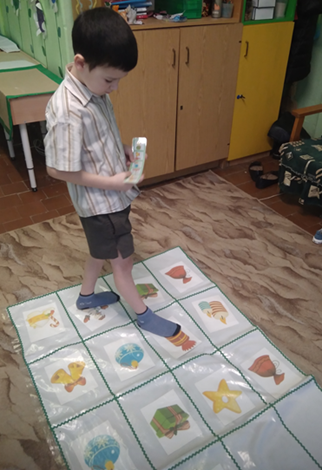 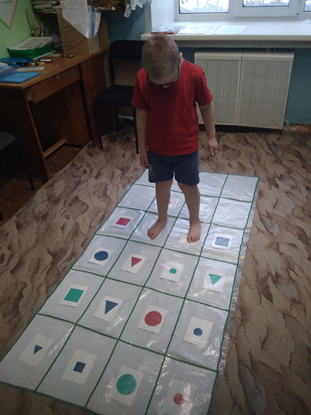 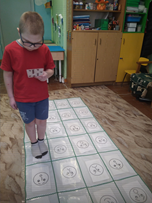 